Name ____________________________________________________________ Date __________________________________________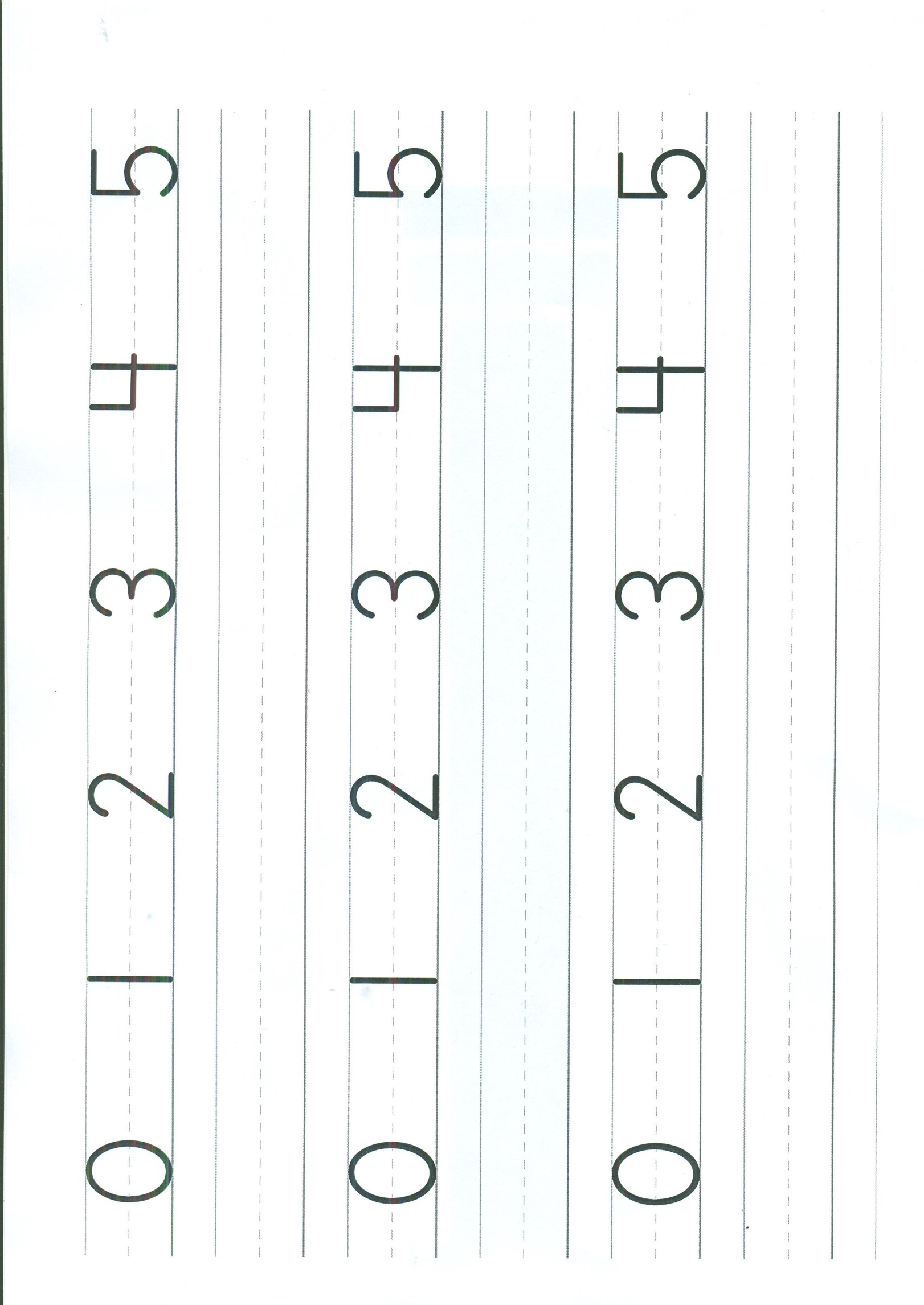 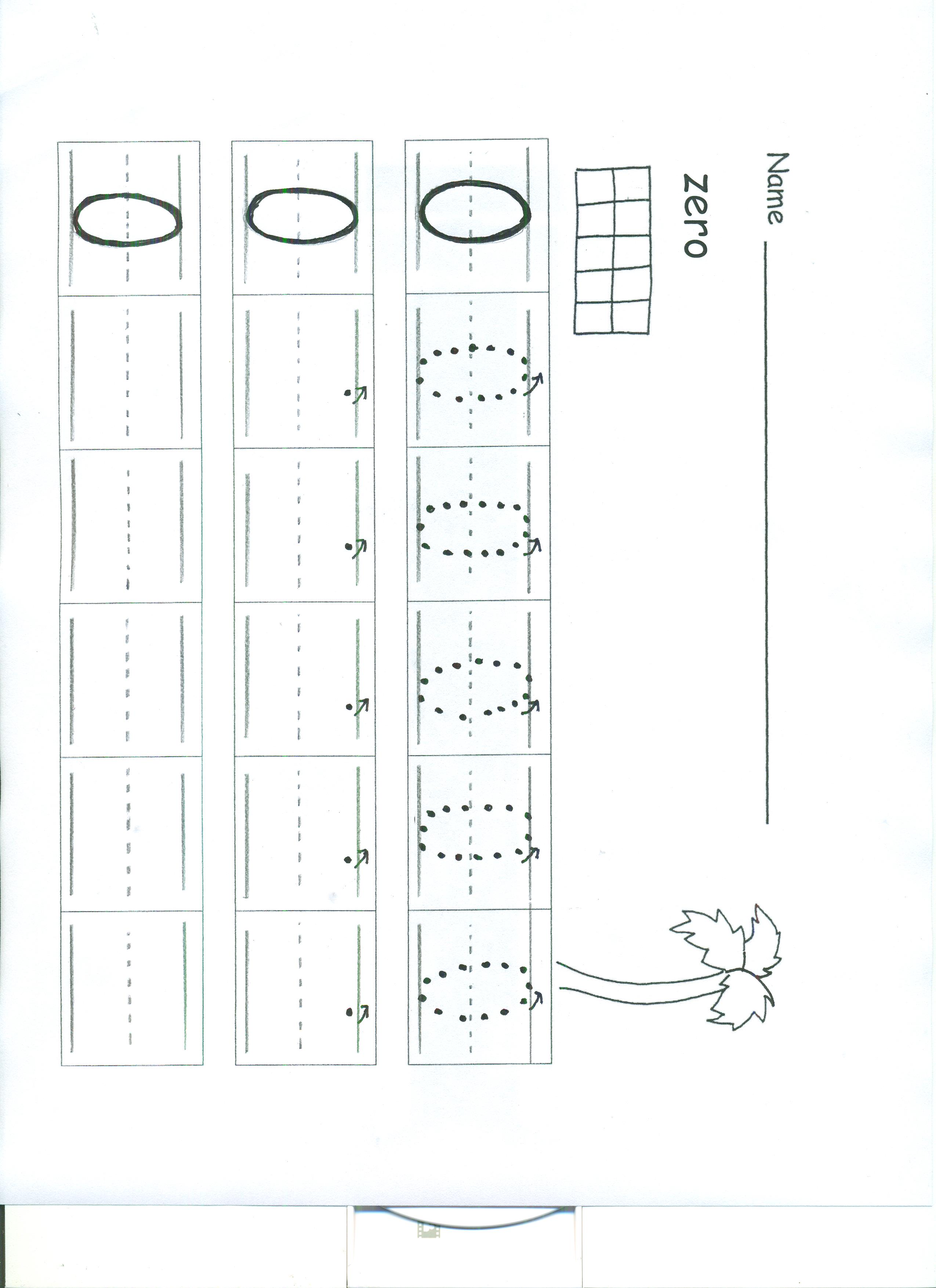 